Inpatient Medications Pharmacy Interface Automation (PIA)Installation Guide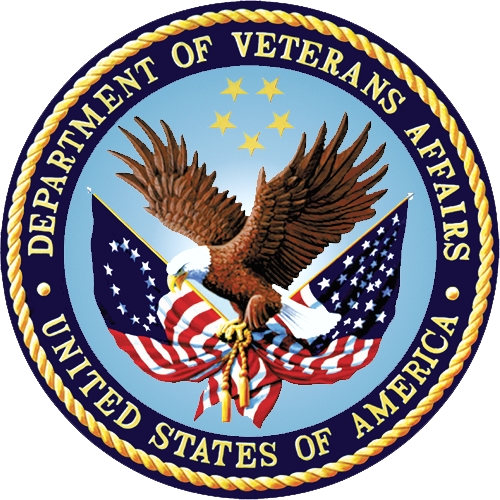 Department of Veterans AffairsSeptember 2016Version 1.0Revision HistoryTable of Contents1.	Introduction	42.	System Requirements	42.1.	Pre-Installation	42.2.	Patch Installation	52.3.	Download and Extract Procedure	82.4.	Database Creation	82.5.	Installation Scripts	82.6.	Cron Scripts	92.7.	System Configuration	92.8.	Database Tuning	93.	Implementation	104.	Back-out Procedure	104.1.	Back-out Strategy	104.2.	Back-out Considerations	104.2.1.	Load Testing	104.2.2.	User Acceptance Testing	104.3.	Back-out Criteria	104.4.	Back-out Risks	104.5.	Authority for Back-out	104.6.	Back-out Procedure	115.	Rollback Procedure	165.1.	Rollback Considerations	165.2.	Rollback Criteria	165.3.	Rollback Risks	165.4.	Authority for Rollback	165.5.	Rollback Procedure	166.	Disaster Recovery and Continuity of Operations	18IntroductionThis document provides installation instructions for Clinical Ancillary Services (CAS) Development Delivery of Pharmacy enhancements (DDPE) Pharmacy Interface Automation (PIA). System RequirementsThe following are software elements for Inpatient Medications. Inpatient Medications Software ElementsPre-InstallationThe following two patches are provided for this project and should be installed in the order listed below, as the logical link, PSJ PADE that is used for this project is transported in the PSJ patch.PSJ*5*317 - Inpatient Medications V. 5.0PSS*1*193 - Pharmacy Data Management V. 1.0The associated patches for PSJ*5*317 are the following:PSJ*5*191PSJ*5*228PSJ*5*244PSJ*5*281PSJ*5*285PSJ*5*316The associated patch for PSS*1*193 is PSS*1*180.Patch Installation The scope of the Pharmacy Interface Automation Project (PIA) will provide a new standard bi-directional HL7 interface to the Pharmacy Automated Dispensing Equipment (PADE) located at the point of care areas such as Inpatient wards, Outpatient Clinics etc. Depending on the PADE setup, outbound HL7 messages will be sent to the respective PADE via the VistA Interface Engine (VIE), when the following event happens:In Inpatient Medications, when orders are verified, edited, renewed, discontinued, reinstated, put on hold/removed from hold etc.In Computerized Patient Record System (CPRS), when orders are discontinued.In the REGISTRATION package when patients are admitted, discharged, transferred, cancel admit, cancel discharge, cancel transfer, bed switch etc.In the Scheduling package when patients are checked in.In Pharmacy Data Management, when new drugs are entered or modified.Options to schedule nightly jobs to run daily to send patient clinic appointments or surgery cases.Options to send medication orders for a single patient or by clinics or by wards.Installation InstructionsPSJ*5*317 - Inpatient Medications V. 5.0. This patch should be installed with users off the system during off-peakhours. Installation takes less than five minutes.  1. Use the INSTALL/CHECK MESSAGE option on the PackMan menu.  2. From the Kernel Installation & Distribution System menu, select the     Installation menu.  3. From this menu, you may select to use the following options:     (when prompted for INSTALL NAME, enter PSJ*5.0*317)      a. Backup a Transport Global - this option will create a backup         message of any routines exported with the patch. It will NOT         backup any other changes such as DDs or templates.      b. Compare Transport Global to Current System - this option will         allow you to view all changes that will be made when the patch         is installed. It compares all components of the patch (routines,         DDs, templates, etc.).      c. Verify Checksums in Transport Global - this option will ensure         the integrity of the routines that are in the transport global.  4. Use the Install Package(s) option and select the package PSJ*5.0*317.  5. When prompted "Want KIDS to Rebuild Menu Trees Upon Completion of       Install? NO//" respond NO.    6. When prompted "Want KIDS to INHIBIT LOGONs during the install? NO//"     respond NO.  7. When prompted "Want to DISABLE Scheduled Options, Menu Options, and     Protocols? NO//" respond NO. Routine Information:====================The second line of each of these routines now looks like: ;;5.0;INPATIENT MEDICATIONS;**[Patch List]**;16 DEC 97;Build 125The checksums below are new checksums, and can be checked with CHECK1^XTSUMBLD.Routine Name: PSGBRJ    Before: B19761653   After: B21011842  **12,50,244,317**Routine Name: PSGOE7    Before: B30726260   After: B40214304  **9,26,34,52,55,50,87,111,181,                                           254,267,260,288,281,317**Routine Name: PSGOE82    Before: B21878874   After: B33061347  **2,35,50,67,58,81,127,168,181,                                           276,317**Routine Name: PSGOE92    Before: B30935948   After: B43137679  **2,35,50,58,81,110,215,237,                                           276,316,317**Routine Name: PSGOEF1    Before: B28843982   After: B36069326  **2,7,35,39,45,47,50,63,67,58,                                           95,110,186,181,267,317**Routine Name: PSGPEN    Before: B39805137   After: B57109712  **30,37,50,58,115,110,127,129,317**Routine Name: PSGPLR    Before: B39066813   After: B40061443  **10,50,67,119,129,191,317**Routine Name: PSJ317P    Before:       n/a   After:  B6017554  **317**Routine Name: PSJHLU    Before: B45959307   After: B50964072  **1,56,72,102,134,181,267,285,317**Routine Name: PSJLMPRU    Before: B14898207   After: B19398098  **16,58,85,110,185,181,267,317**Routine Name: PSJLMUDE    Before: B66391198   After: B84078277  **7,47,50,63,64,58,80,116,110,                                           111,164,175,201,181,254,267,                                           228,317**Routine Name: PSJO    Before: B28881243   After: B32312057  **31,58,110,181,267,275,317**Routine Name: PSJO2    Before: B20134007   After: B21667076  **58,317**Routine Name: PSJPAD50    Before:       n/a   After:B143814904  **317**Routine Name: PSJPAD70    Before:       n/a   After:B193106268  **317**Routine Name: PSJPAD7I    Before:       n/a   After: B91989090  **317**Routine Name: PSJPAD7U    Before:       n/a   After:B183953635  **317**Routine Name: PSJPADE    Before:       n/a   After: B87815402  **317**Routine Name: PSJPADIT    Before:       n/a   After:B213276051  **317**Routine Name: PSJPADPT    Before:       n/a   After: B74411481  **317**Routine Name: PSJPADSI    Before:       n/a   After:B207002155  **317**Routine Name: PSJPDAPP    Before:       n/a   After: B26391444  **317**Routine Name: PSJPDCL    Before:       n/a   After: B58778000  **317**Routine Name: PSJPDCLA    Before:       n/a   After:B123299808  **317**Routine Name: PSJPDCLU    Before:       n/a   After:B182392496  **317**Routine Name: PSJPDRIN    Before:       n/a   After:B220627483  **317**Routine Name: PSJPDRIP    Before:       n/a   After: B92189032  **317**Routine Name: PSJPDRTP    Before:       n/a   After:B164565338  **317**Routine Name: PSJPDRTR    Before:       n/a   After:B204379013  **317**Routine Name: PSJPDRU1    Before:       n/a   After:B195220461  **317**Routine Name: PSJPDRUT    Before:       n/a   After:B233191952  **317**PSS*1*193 – Pharmacy Data Management V. 1.0. This patch should be installed with users off the system during off-peakhours. Installation takes less than two minutes. 1. Use the INSTALL/CHECK MESSAGE option on the PackMan menu. 2. From the Kernel Installation & Distribution System menu, select the    Installation menu. 3. From this menu, you may select to use the following options:    (when prompted for INSTALL NAME, enter PSS*1.0*193)     a. Backup a Transport Global - this option will create a backup        message of any routines exported with the patch. It will NOT        backup any other changes such as DDs or templates.     b. Compare Transport Global to Current System - this option will        allow you to view all changes that will be made when the patch        is installed. It compares all components of the patch (routines,        DDs, templates, etc.).     c. Verify Checksums in Transport Global - this option will ensure        the integrity of the routines that are in the transport global. 4. Use the Install Package(s) option and select the package PSS*1.0*193. 5. When prompted "Want KIDS to INHIBIT LOGONs during the install? NO//"    respond NO. 6. When prompted "Want to DISABLE Scheduled Options, Menu Options, and    Protocols? NO//" respond NO. Routine Information:====================The second line of each of these routines now looks like: ;;1.0;PHARMACY DATA MANAGEMENT;**[Patch List]**;9/30/97;Build 17The checksums below are new checksums, and can be checked with CHECK1^XTSUMBLD.Routine Name: PSSDEE    Before: B98607664   After:B110481507  **3,5,15,16,20,22,28,32,34,33,                                           38,57,47,68,61,82,90,110,155,                                           156,180,193**Routine Name: PSSHLDFS    Before:       n/a   After: B33701533  **193**Routine Name: PSSMSTR    Before:  B1853023   After: B51317382  **82,193**Download and Extract ProcedureN/ADatabase CreationN/AInstallation ScriptsN/ACron ScriptsN/ASystem ConfigurationOutboundOutbound to PADE setup will be configured in VistA to send the information to the appropriate PADE. The main purpose of the Outbound setup is to map the send areas to the location of the cabinets in the wards, clinics, and/or operating rooms.Please refer to the Pharmacy Interface Automation Startup and Troubleshooting Guide for more details.  InboundThe PADE Inbound HL7 interface must be configured prior to first use. The Inbound HL7 interface does not require the PADE Outbound HL7 interface. However, the inbound interface does require an entry in the outbound system file PADE SYSTEM SETUP (#58.7) before it can be activated.Please refer to the Pharmacy Interface Automation Startup and Troubleshooting Guide for more details.  Database TuningN/AImplementationThe PIA Implementation Plan specifies how the Pharmacy Interface Automation project will be evaluated and subsequently deployed within the Office of Enterprise Development (OED). The PIA Implementation Plan:Describes the phased implementation for the implementation States objectives for the implementation Addresses risks associated with implementationRefer to the PIA Implementation Plan for more detailed information.Back-out ProcedureThe following section details the back-out procedure for PIA.Back-out StrategySee section 4.6 for more details.Back-out ConsiderationsBack-out pertains to a return to the last known good operational state of the software and appropriate platform settings. Load TestingTo be determinedUser Acceptance TestingUser Acceptance Testing is in progress.	Back-out CriteriaThe project is canceled and the implemented features are no longer wanted by the stake holders.Back-out RisksTo be determinedAuthority for Back-outThe authority would come from the IPT and the VA project manager.Back-out ProcedureIn the event that the Pharmacy Interface Automation enhancements must be backed out, the modified  routines must have been backed-up during patch installation using the following option:Backup a Transport Global [XPD BACKUP]This option creates a MailMan message of any routines exported with this patch. (If you need to preserve components that are not routines, you must back them up separately.) Select Kernel Installation & Distribution System Option: Installation 1 Load a Distribution 2 Verify Checksums in Transport Global 3 Print Transport Global 4 Compare Transport Global to Current System 5 Backup a Transport Global 6 Install Package(s) Restart Install of Package(s) Unload a Distribution Select Installation <TEST ACCOUNT> Option: 5  Backup a Transport Globalselect INSTALL NAME:   Backup of Patch_XXXXX    12/5/15@13:29:01     => Backup of Patch_XXXXX    This Distribution was loaded on Feb 05, 2013@13:29:01 with header of Patch_XXXXX Test Version   It consisted of the following Install(s):  Patch_XXXXX Test Version   Subject: Backup of Patch_XXXXX install on Feb 05, 2013  Replace Loading Routines for XXXXXRoutine YYYY1Routine YYYY2Routine YYYY3Send mail to: ADPAC,ONE//   ADPAC,ONESelect basket to send to: IN// BACKUP PATCH   (Folder for FORUM)And Send to:Restore Pre-Patch Routines  (MailMan)Go to the Backup of Patch_XXXXX message in Mailman.At the Enter message action prompt, enter “X” to “Xtract PackMan”At the Select PackMan Function prompt enter the number 6 to Install/Check MessageAt the end of this process the pre-patch routines are restored.Note: See header “Install the Patch Backup” for detailInstall the Patch Backup BACKUP PATCH Basket, 144 messages (1-144), 117 new*=New/!=Priority.....Subject....................................From...  141.  Backup of Patch_XXXXX install on Oct 01, 2015   ADPAC,ONEIN Basket Message: 1// 141Subj: Backup of XXXXX install on Oct 01, 2015  [#000000] 10/01/15@11:142016 linesFrom: ADPAC,ONE In 'IN' basket.   Page 1-----------------------------------------------------------------------$TXT PACKMAN BACKUP Created on Thursday, 10/1/15 at 11:14:50 by ADPAC,ONEEnter message action (in IN basket): Ignore// Xtract PackManSelect PackMan function: 6  INSTALL/CHECK MESSAGEWarning:  Installing this message will cause a permanent update of globalsand routines.Do you really want to do this? NO// YESRoutines are the only parts that are backed up.  NO other partsare backed up, not even globals.  You may use the 'Summarize Message'option of PackMan to see what parts the message contains.Those parts that are not routines should be backed up separatelyif they need to be preserved.Shall I preserve the routines on disk in a separate back-up message? YES// NONo backup message built.Line 123  Message #000000  Unloading Routine Routine_Name1 (PACKMAN_BACKUP)Line 345  Message #000000  Unloading Routine Routine_Name2 (PACKMAN_BACKUP)Line 567  Message #000000  Unloading Routine Routine_Name3 (PACKMAN_BACKUP)Line 789  Message #000000  Unloading Routine Routine_Name4 (PACKMAN_BACKUP)====================================================================New Routine(s)New routines implemented by the patches can be deleted/removed by using the following option: Delete Routines [XTRDEL]This option can be found under the Routine Tools menuSelect OPTION NAME:    XUPROG     Programmer Options   KIDS   Kernel Installation & Distribution System ...   NTEG   Build an 'NTEG' routine for a package   PG     Programmer mode          Calculate and Show Checksum Values          Delete Unreferenced Options          Error Processing ...          Global Block Count          List Global          Map Pointer Relations          Number base changer          Routine Tools ...          Test an option not in your menu          Verifier Tools Menu ...Select Programmer Options <TEST ACCOUNT> Option: ROUTINE Tools          %Index of Routines          Check Routines on Other CPUs          Compare local/national checksums report          Compare routines on tape to disk          Compare two routines          Delete Routines          First Line Routine Print          Flow Chart Entire Routine          Flow Chart from Entry Point          Group Routine Edit          Input routines          List Routines          Load/refresh checksum values into ROUTINE file          Output routines          Routine Edit          Routines by Patch Number          Variable changer          Version Number UpdateSelect Routine Tools <TEST ACCOUNT> Option: DELEte RoutinesROUTINE DELETEAll Routines? No => NoRoutine: ROUT999Routine: 1 routine1 routines to DELETE, OK: NO// YESROUT999   Done.Other ComponentsData dictionary and template modifications must be removed using a follow-up patch.File Name (#)                  Field Name (#)   New/Modified/DeletedPADE SYSTEM SETUP (#58.7)         All fields         NewPADE SEND AREA (#58.71)           All fields         NewPADE OUTBOUND MESSAGES (#58.72)   All fields         NewPADE DISPENSING DEVICE (#58.63)   All fields         NewPADE INBOUND TRANSACTIONS (#58.6) All fields         NewPADE INVENTORY SYSTEM (#58.601)   All fields         NewPADE USER (#58.64)                All fields         New INPATIENT WARD PARAMETERS (#59.6) DEFAULT 0 ON PADE  New                                  PRE-EXCHANGE (#8)Kernel Parameters                   New/Modified/DeletedPSJ PADE OE BALANCES                    NewMail Group                          New/Modified/DeletedPSJ PADE DISPENSE ALERTS                NewOptions                                          New/Modified/DeletedUnit Dose Medications [PSJU MGR]                      Modified MenuPADE Main Menu [PSJ PADE MAIN MENU]                   New MenuPADE Send Area Setup [PSJ PADE SEND AREA SETUP]       New OptionPADE System Setup [PSJ PADE SETUP]                    New OptionPADE Inventory Setup [PSJ PADE INVENTORY MENU]        New MenuInventory System Setup [PSJ PADE INVENTORY SYSTEM]    New OptionDispensing Device Setup [PSJ PADE DEVICE SETUP]       New OptionPADE Send Surgery Cases [PSJ PADE SEND SURGERY CASES] New OptionPADE Surgery Task [PSJ PADE SURGERY TASK]             New OptionPADE Reports [PSJ PADE REPORTS MENU]                  New MenuPADE On-Hand Amounts [PSJ PADE INVENTORY REPORT]      New OptionPADE Transaction Report [PSJ PADE TRANSACTION REPORT] New OptionPADE System Division Setup [PSJ PADE DIVISION SETUP]  New OptionPADE Send Patient Orders [PSJ PADE SEND ORDERS]       New OptionPSJ PADE Appointment Task [PSJ PADE APPOINTMENT TASK] New OptionSend Drug File Entries to External Interface          Modified Option        [PSS MASTER FILE ALL]Protocols                           New/Modified/DeletedPSJ ADT-A01 CLIENT                      NewPSJ ADT-A01 ROUTER                      NewPSJ ADT-A01 SERVER                      NewPSJ ADT-A02 SERVER                      NewPSJ ADT-A02 CLIENT                      NewPSJ ADT-A03 SERVER                      NewPSJ ADT-A03 CLIENT                      NewPSJ ADT-A11 SERVER                      NewPSJ ADT-A11 CLIENT                      NewPSJ ADT-A12 SERVER                      NewPSJ ADT-A12 CLIENT                      NewPSJ ADT-A13 SERVER                      NewPSJ ADT-A13 CLIENT                      NewPSJ SIU-SDAM ROUTER                     NewPSJ SIU-S12 SERVER                      NewPSJ SIU-S12 CLIENT                      NewPSJ RDEO11 SERVER                       NewPSJ RDEO11 CLIENT                       NewPSJ PADE OMS-O05 EVENT                  NewPSJ PADE OMS-O05 SUB                    NewPSJ PADE OMS-O05 EVENT 2.3              NewPSJ PADE OMS-O05 SUB 2.3                NewPSJ LM PADE ACTIVITY                    NewPSJ LM PROFILE HIDDEN ACTIONS           Modified PSS MFNM01 SERVER                       NewPSS MFNM01 CLIENT                       NewSecurity Keys                       New/Modified/DeletedPSJ PADE ADV                            New PSJ PADE MGR                            NewPSS PADE INIT                           New Templates                                 New/Modified/DeletedPSJ PADE SYSTEM             Input  58.7       NewPSJ PADE INVENTORY          Input  58.601     NewPSJ PADE DISPENSING DEVICE  Input  58.63      NewRollback ProcedureThe following sections detail the rollback procedure for PIA.Rollback ConsiderationsA follow-up patch would be needed to remove new data entries established by the data dictionary. Specific rollback details will be incorporated in subsequent versions, but a patch would only be created if necessary.Note:  These new data entries are the result of a new field added to the data dictionary or the modification of an existing field in the data dictionary.Rollback CriteriaThe back-out of PHARMACY INTERFACE AUTOMATION (PIA) patches that modified existing fields, and established new fields would be justification for rollback. Rollback RisksNoneAuthority for RollbackThe authority would come from the IPT and the VA project manager.Rollback ProcedureA follow-up patch for each namespace would be needed to delete/modify that namespace’s data dictionary entries that were added/modified  and other non-routine components added/modified by this projects patches and would follow the basic logic flow below.Logic flow using FileMan API calls as much as possible for the below actionsNew data fields would need to be erased that were likely populated by the new functionality, while the new data fields are still valid in the data dictionary. New file cross references would now need to be deleted.New fields need to be deleted out of the data dictionary.Modified data dictionary fields would need to be restored.New SECURITY KEY file (#19.1) entries needs to be deleted.Existing PROTOCOL file (#101) entries would need to be restored while new file entries  would be deleted from the site.Existing OPTION file (#19) entries would need to be restored while new file entries would be deleted from the site.Existing PARAMETERS file (#8989.5) entries would need to be restored while new file entries would be erased and then deleted from the Kernel Parameter Definition file at the site.Existing PARAMETER DEFINITION file (#8989.51) entries would need to be restored while new file entries would be erased and then deleted from the PARAMETER DEFINITION file at the site.New INPUT TEMPLATES file (.402) entries need to be deleted.New HL LOGICAL LINK file (#870) entry needs to be deleted.New HL7 APPLICATION PARAMETER file (#771) entries needs to be deleted.Disaster Recovery and Continuity of OperationsEach VistA facility as well as regional data centers are responsible for their own disaster recovery (DR) and Continuity of Operations (COOP).  Please refer to the VistA Disaster Recovery and Continuity of Operations Plans at the specific facility.  Most of these documents are considered confidential in that information that could disrupt any of these facilities DR or COOP could cause catastrophic data loss. Therefore the following link is just an example:REDACTEDDateVersionDescriptionAuthor4/25/160.5Updated Back out and Rollback sections.REDACTED1/5/160.4Technical edit.REDACTED12/31/150.3Added Inbound Configuration.REDACTED11/24/150.2Added Disaster Recovery section.REDACTED9/15/150.1Initial draft.REDACTEDApplicationVersionAdverse Reaction Tracking4.0Decision Support System3.0Inpatient Medications5.0Kernel8.0Laboratory5.2Mailman8.0National Drug File4.0Nursing4.0Order Entry/Results Reporting3.0Outpatient Pharmacy7.0Patient Information Management Systems5.3Pharmacy Data Management1.0RPC Broker (32-bit)1.1Toolkit7.3VA FileMan22.0